DANS LA VALISE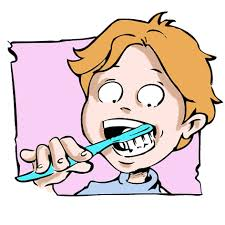 Trousse de toilettebrosse à dentdentifricebrosse à cheveuxgel doucheshampoingDes affaires de piscine costume de bainlinge de bain Des vêtements vêtements simples et solides adaptés à la météo annoncéesous-vêtements de rechange pull chaud (polaire ou laine) 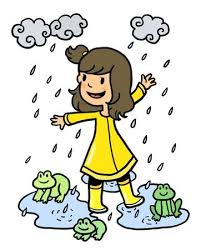 veste imperméableveste chaude Chaussurespantoufles pour le chaletbonnes chaussures de marche ou de montagne une paire de basket Pour la nuitpyjamasac de couchagetaie d’oreiller 65 cm x 65 cm Autre un sac à dos adapté à la taille de l’enfant une gourdeun linge pour la douche casquette ou chapeaulunettes à soleilcrème solaire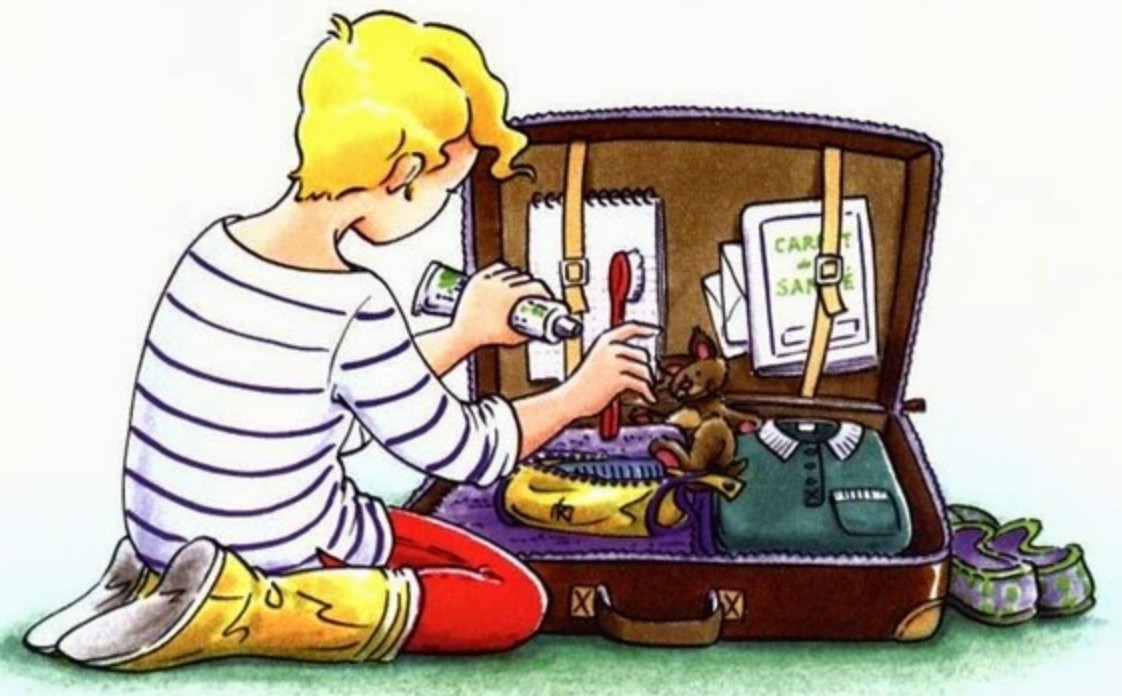 des gants pour la patinoiredes jeux et des livres (facultatif)